Январь был объявлен месячником русской культуры в нашем детском саду. Такая идея  по приобщению детей к истокам народной культуры очень значима, она становится предпосылкой к формированию устойчивого интереса к народному искусству, представлений о русских национальных традициях, устного народного творчества, предметах материальной культуры, воспитание в детях чувства патриотизма, любви к Родине и родному краю.В рамках данного мероприятия наша Группа посетила ГАУК РБ "Национальный музей Республики Бурятия"  театрализованную экскурсию и интерактивное занятие «Традиции русского чаепития» На выставке гостей встретили хозяин и хозяйка купеческого дома, которые рассказали об истории создания фарфора и традициях семейного русского чаепития, угостили детей чаем и лакомствами.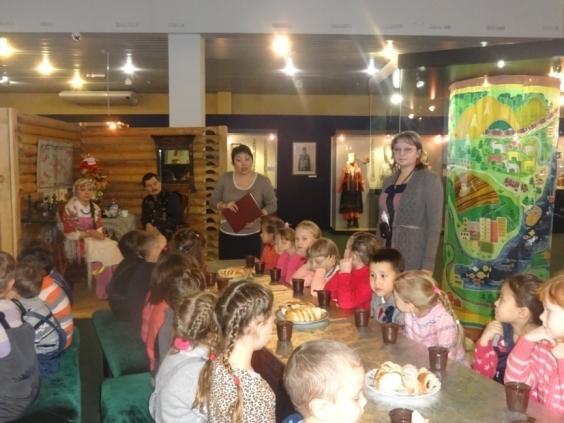 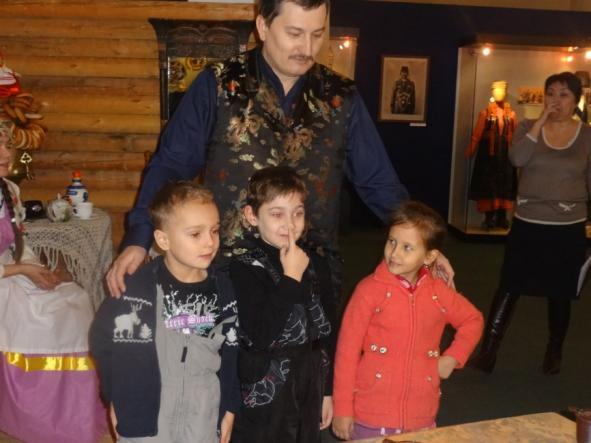 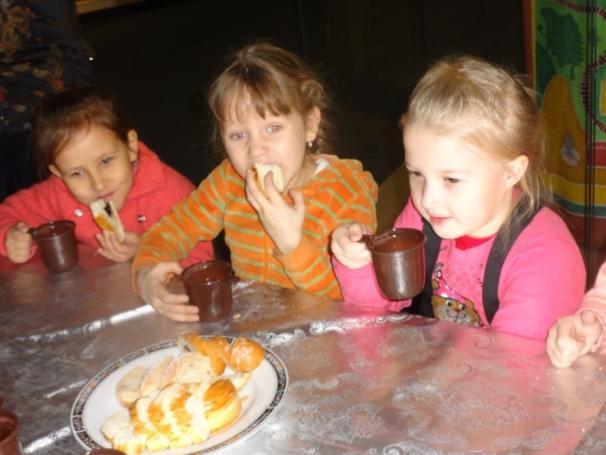 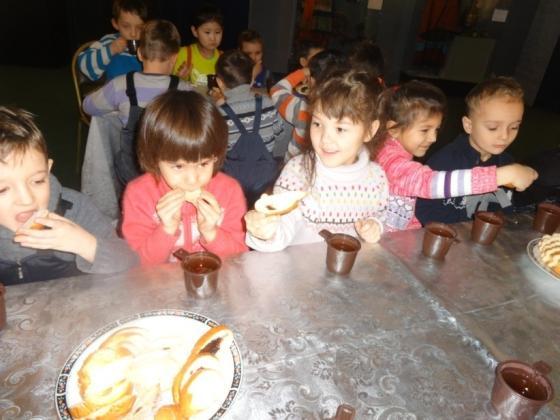 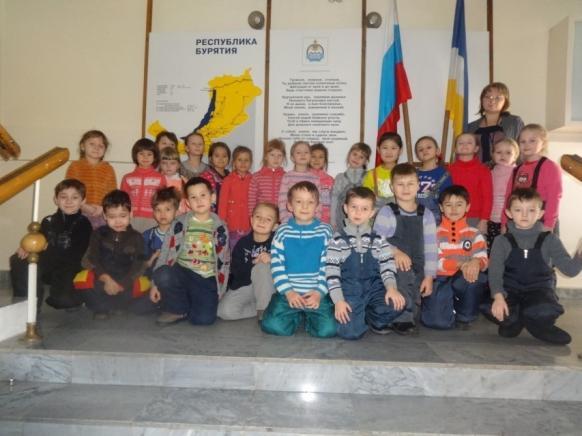 Во взаимодействии с музыкальными руководителями Ревуцкой Людмилой Евгеньевной, Усиковой Анной Геннадьевной и воспитателями подготовительной логопедической группы Ступиной Светланой Алексеевной и Каганцевой Татььяной Витальевной прошли такие мероприятия как: «Музыкальная шкатулка» (изготовление музыкальных инструментов) и мастер-класс «Крендель сахарный» 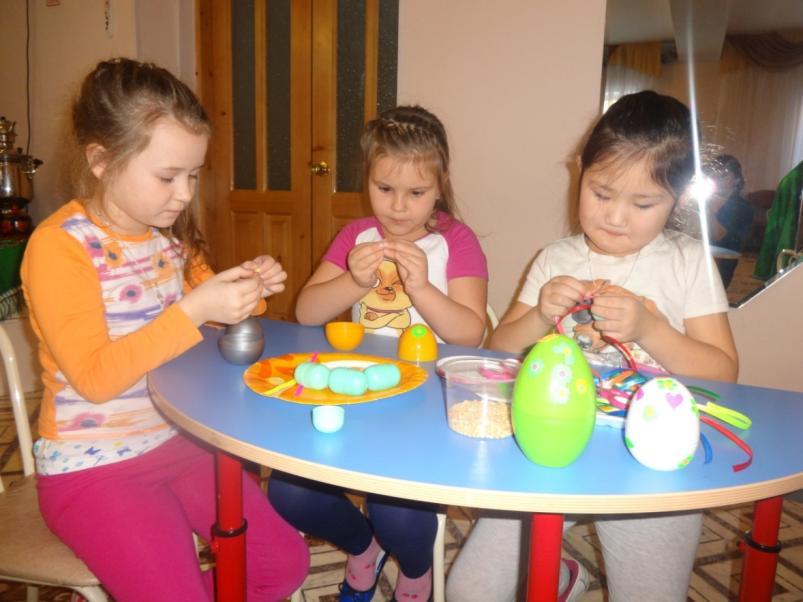 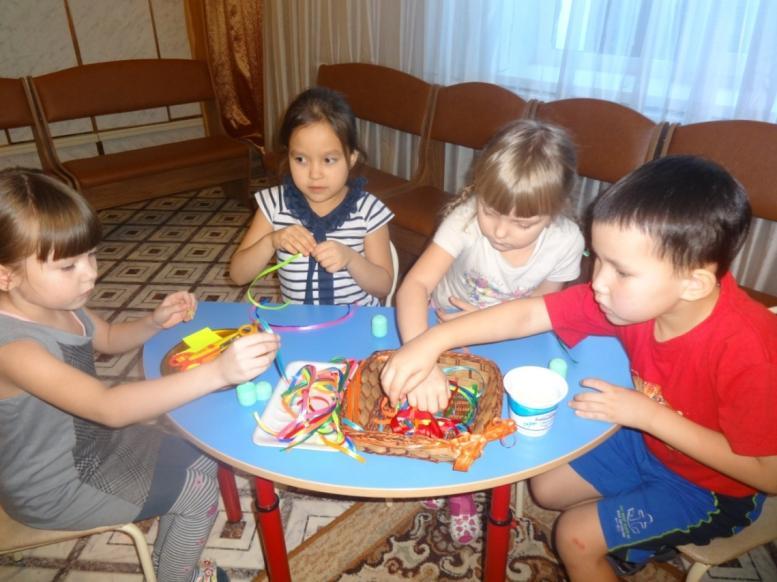 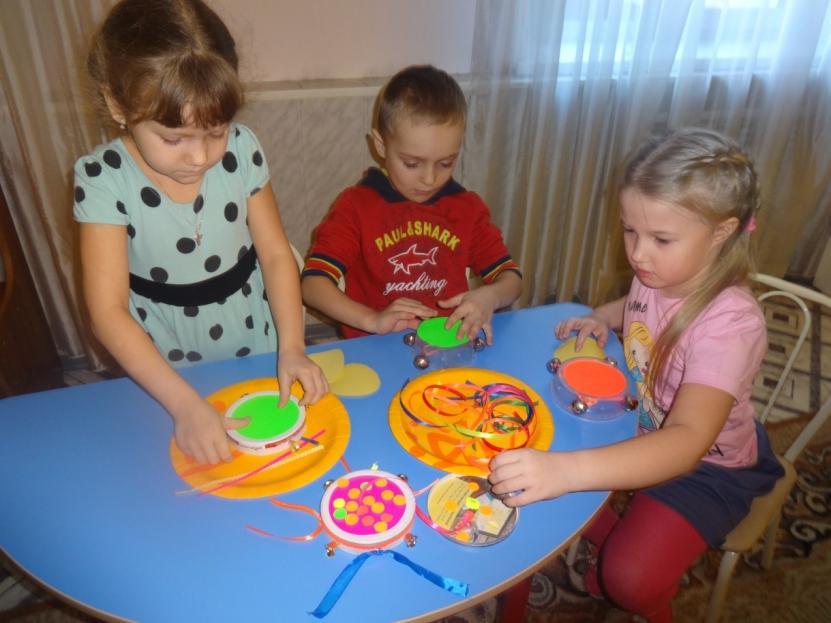 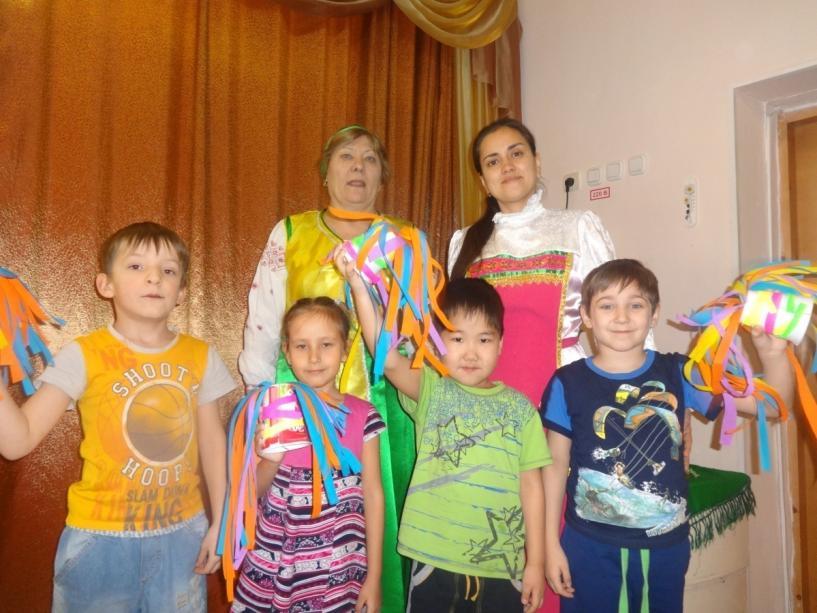 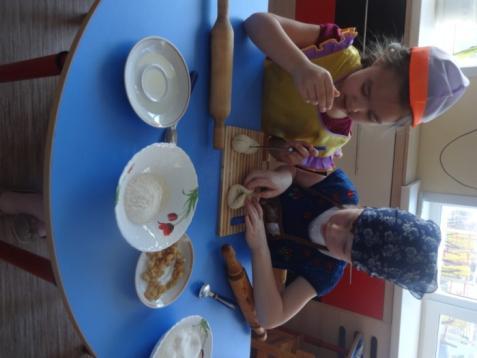 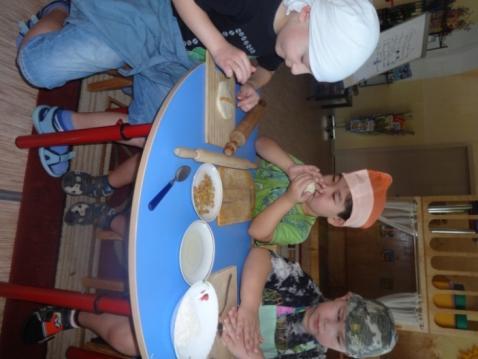 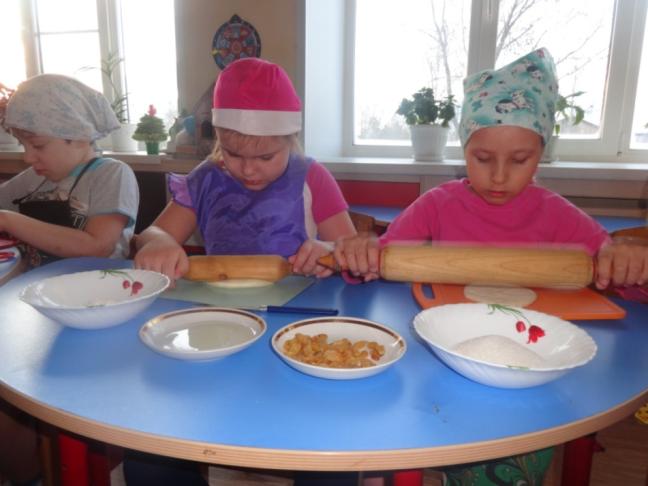 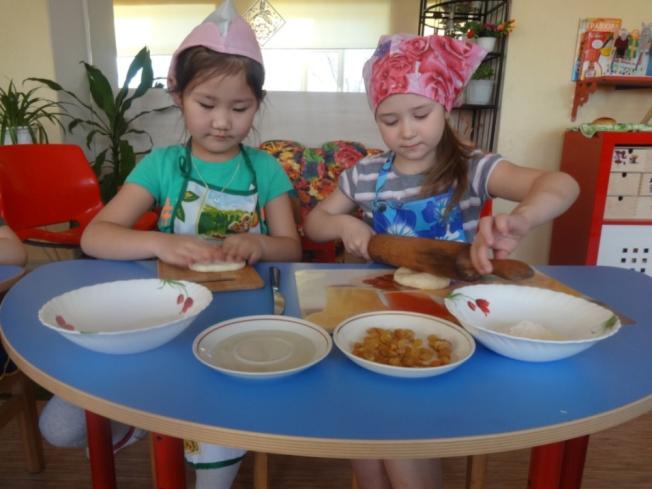 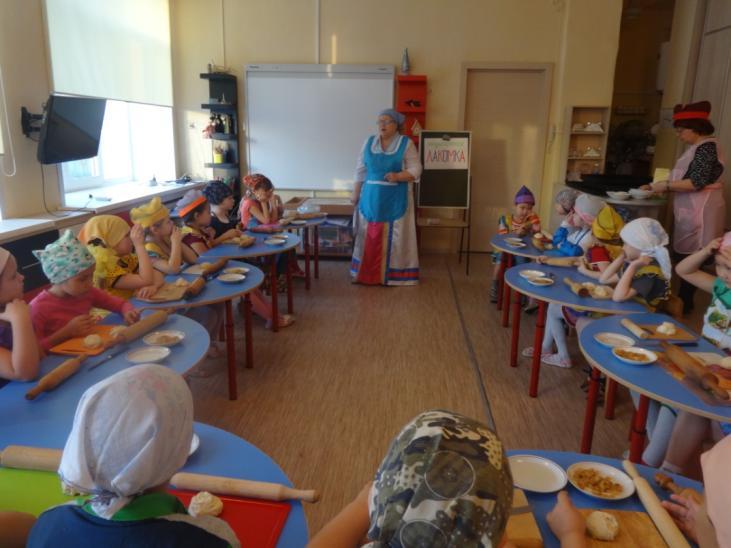 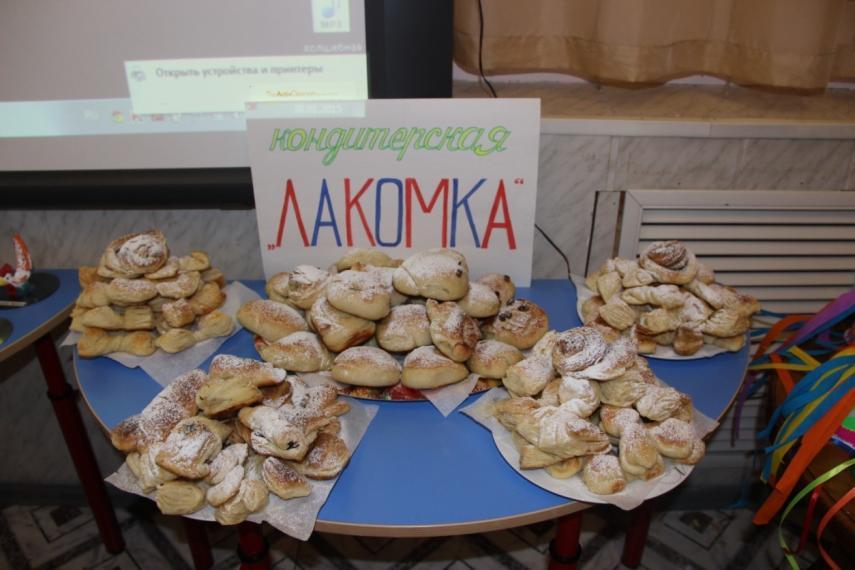 По итогам месячника русской культуры на заключительный концерт были отобраны номера ребят нашей группы: театральная минутка в исполнении Шебзухова Тимура «Колобок» для средней группы и хоровое исполнение песни «Ложкари»  для ребят старших и подготовительных групп.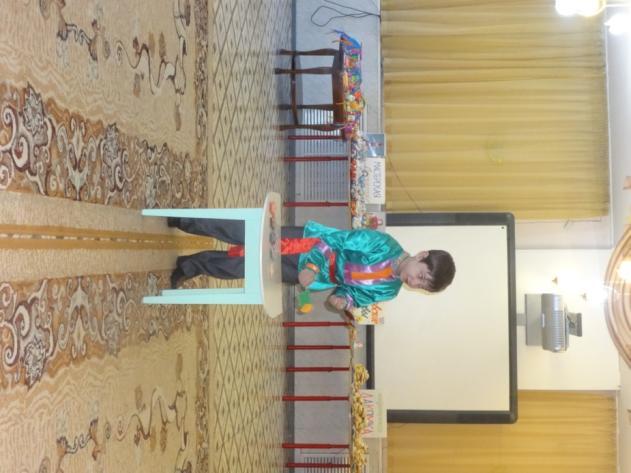 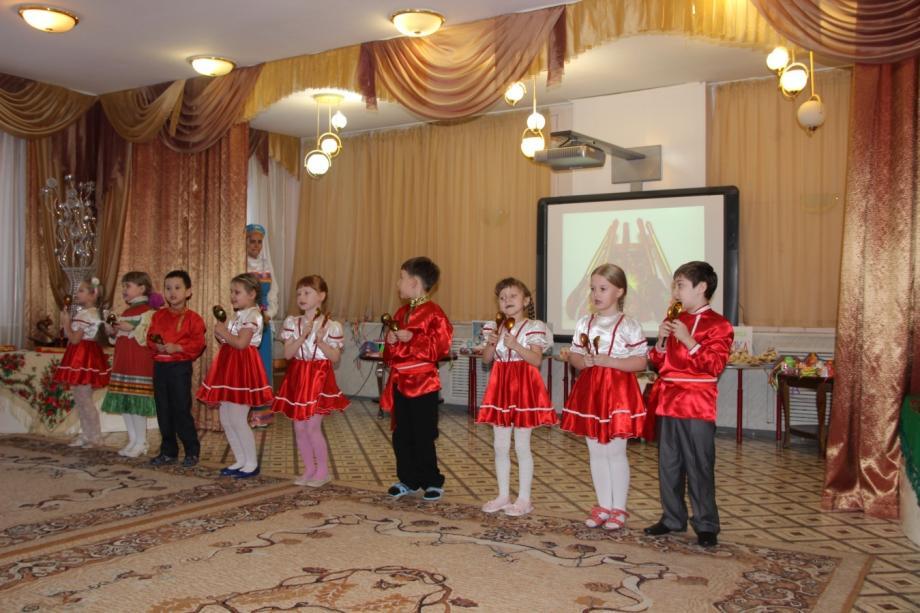 Также и педагоги детского сада исполнили песню «Россия».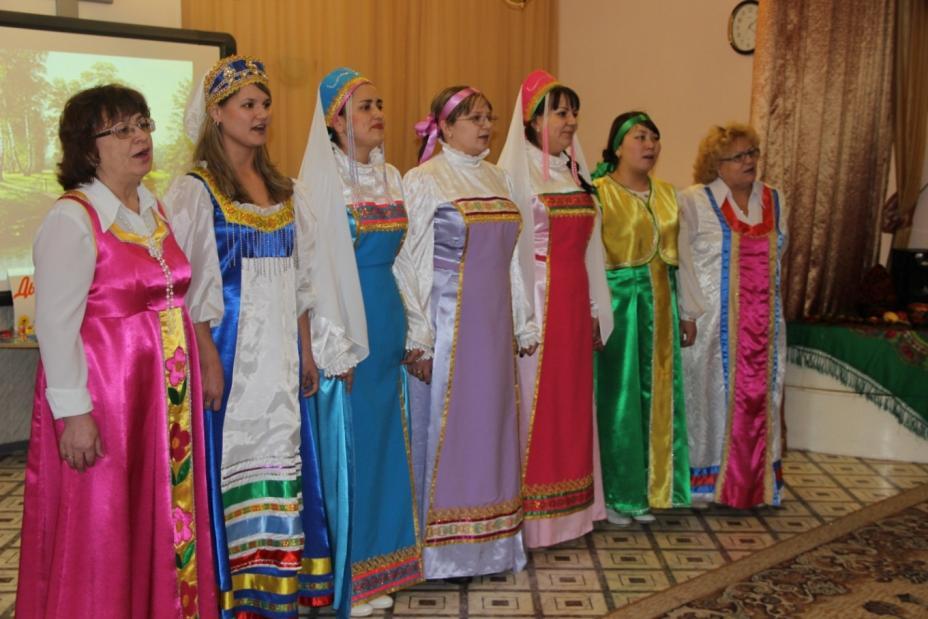 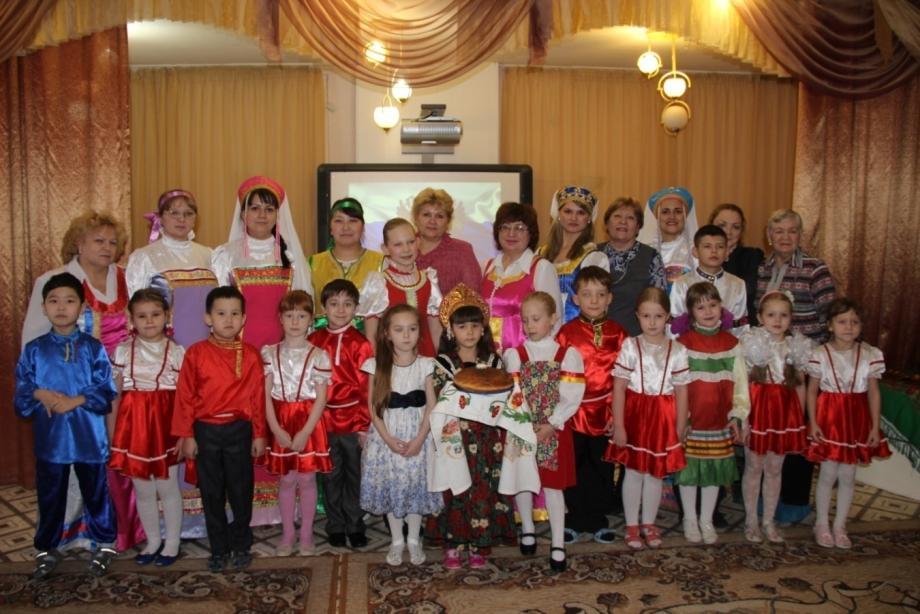 В процессе знакомства ребят с такими разными областями русской культуры, в нашей группе возник свой собственный проект. При демонстрации старинных предметов быта у ребят естественным образом возник вопрос, а что еще было? Какими предметами пользовались раньше и сейчас уже не пользуются. Проект "Народная культура и традиции русского  народов"Вид проекта: творческий, краткосрочный, коллективный.Участники: дети подготовительной группы.Сроки реализации: две недели.Образовательная область: патриотическое воспитание.Цель проекта: Познакомить детей с традициями русского народа.Задачи проекта:• Расширять представление о национальной культуре русских.• Подбор методической, научно - популярной и художественной литературы, дидактического материала с учетом его доступности восприятию детей .• Создание образовательной - культурной среды в группе.• Взаимодействие с родителями в совместной образовательной деятельности по реализации проекта.• Развивать творческие способности детей.Планируемый результат.Расширение представлений детей об окружающем мире.Обогащение представлений детей о традициях и культуре народов.Углубление жизненного опыта.Знание правил народных игр, умение в них играть.Повышение активности родителей и детей к изучению и уважению национальной культуры родного края и других народов.АктуальностьВ последние годы в российской системе дошкольного образования произошли определенные позитивные перемены: обновляется содержание образования и воспитания детей, происходит переосмысление самой сущности дошкольного образования. Создать такие условия, в которых ребенок смог бы максимально самореализоваться, то есть, установить собственные отношения с обществом, историей, культурой человечества – является одной из основных задач воспитательного процесса. Сейчас уже ни у кого не вызывает сомнения, что приобщение к культуре и истории следует начинать с дошкольного возраста. Как же ввести дошкольников в мир русской культуры? Мы начинаем с того, что понятно любому малышу — с семьи. Ведь то, что происходит в семье сейчас, происходило всегда: так же готовили, убирали в избе, ухаживали за детьми и стариками. Изменились условия жизни, предметы быта, но сохранилась суть — мама готовит, стирает, ухаживает за всеми, а папа занимается ремонтом, строительством, т. е. Занимается мужской работой.Самый близкий и понятный вид деятельности для ребенка — это игра. Создание интерьера «Русская изба» дает возможность ребенку поиграть «во взрослую жизнь» в исторической обстановке.Создавая атмосферу национального быта в группе, используя фольклор, знакомя с традиционными праздниками, с народным искусством русского народа, с народными играми, мы получим возможность приобщения детей к духовной культуре, пробудим у детей основы национального самосознания, национальной принадлежности, приобщим к истокам народной культуры.1 Этап: Подготовительный - сбор информации, подготовка наглядного материала (русская изба; русские умельцы)- консультации для родителей («Мини — музей в группе», «Предметы быта дедушек и бабушек»);- подбор дидактических игр.2 Этап: Основной - работа с детьми (организация совместной деятельности, проведение бесед, чтение художественной литературы;- работа с родителями (организация совместной деятельности родителей и детей);- оснащение предметно — развивающей среды (оформление группы в соответствии с темой).3 Этап: Обобщающий - систематизация материалов;- создание мини — музея «Русская изба»Таким образом, данный проект  помог решить задачи эстетического, умственного, нравственно- патриотического и духовного воспитания детей через знакомство с бытом, культурой, традициями и обычаями русского народа; создать комфортные условия для познавательной деятельности детей. А также позволил осуществить активизацию творческого потенциала педагога по созданию благоприятных условий для пребывания детей в дошкольных учреждениях, по формированию гражданской позиции воспитанников и обеспечения эстетики при благоустройстве помещений ДОУ. 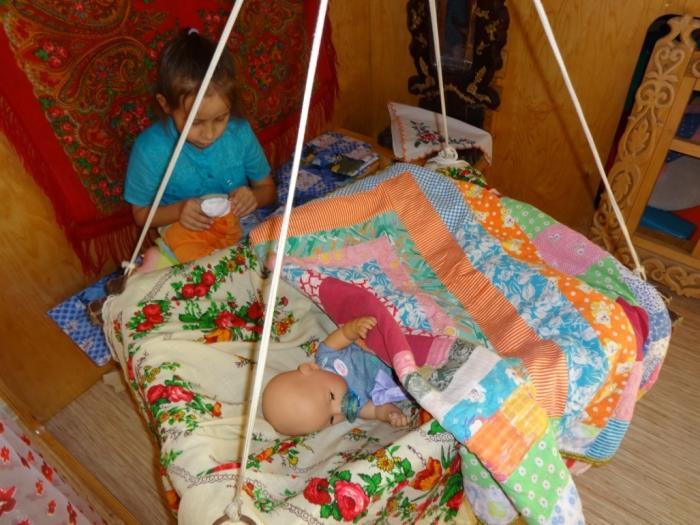 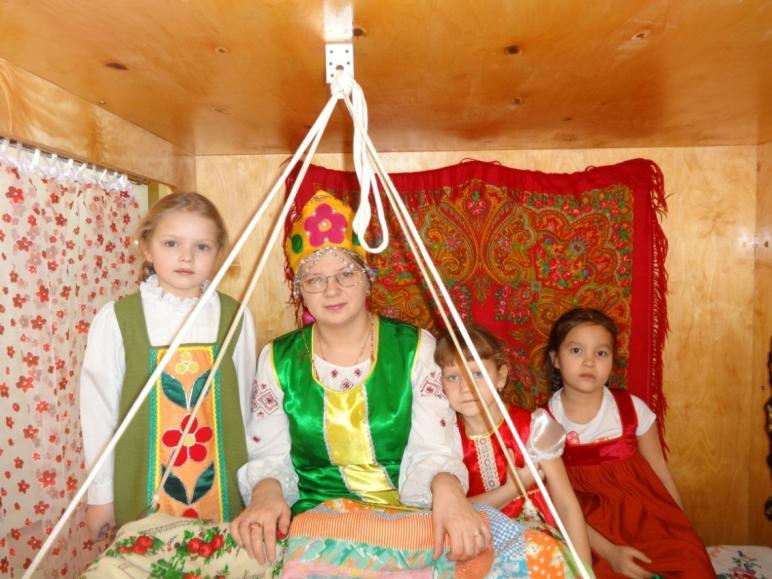 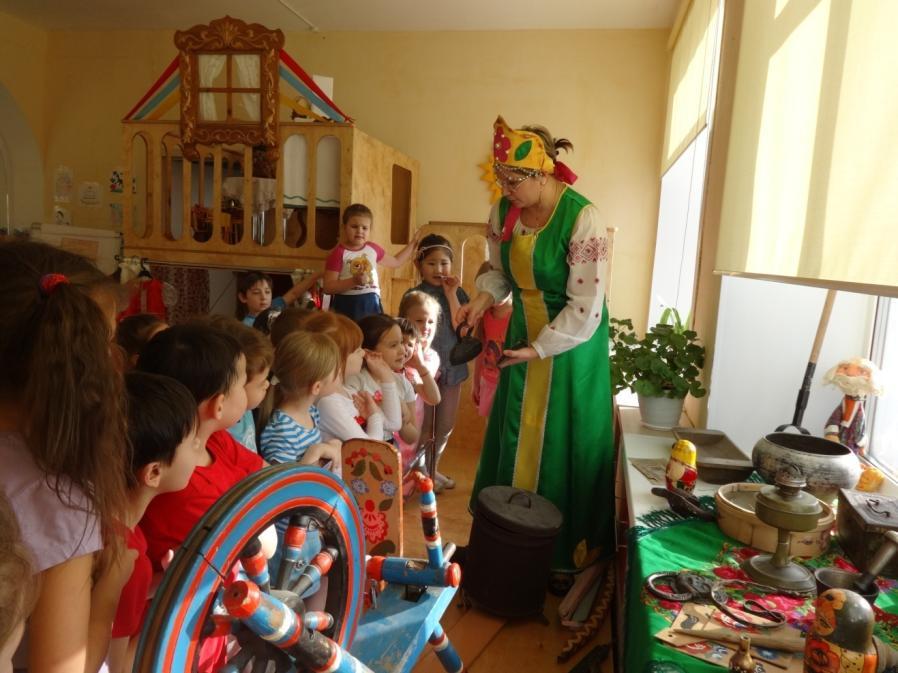 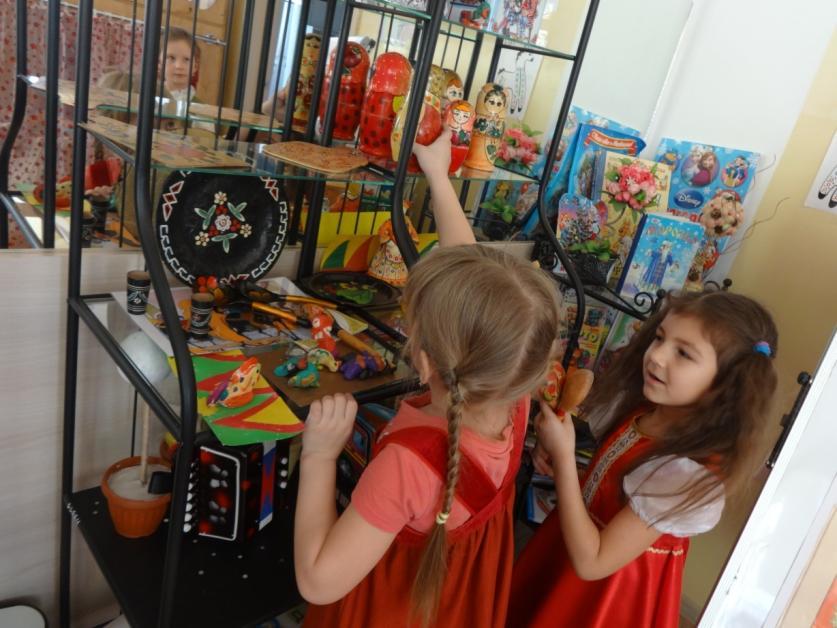 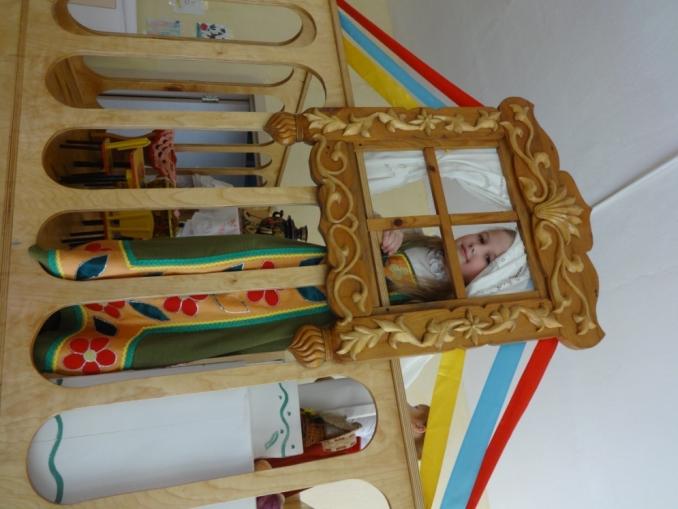 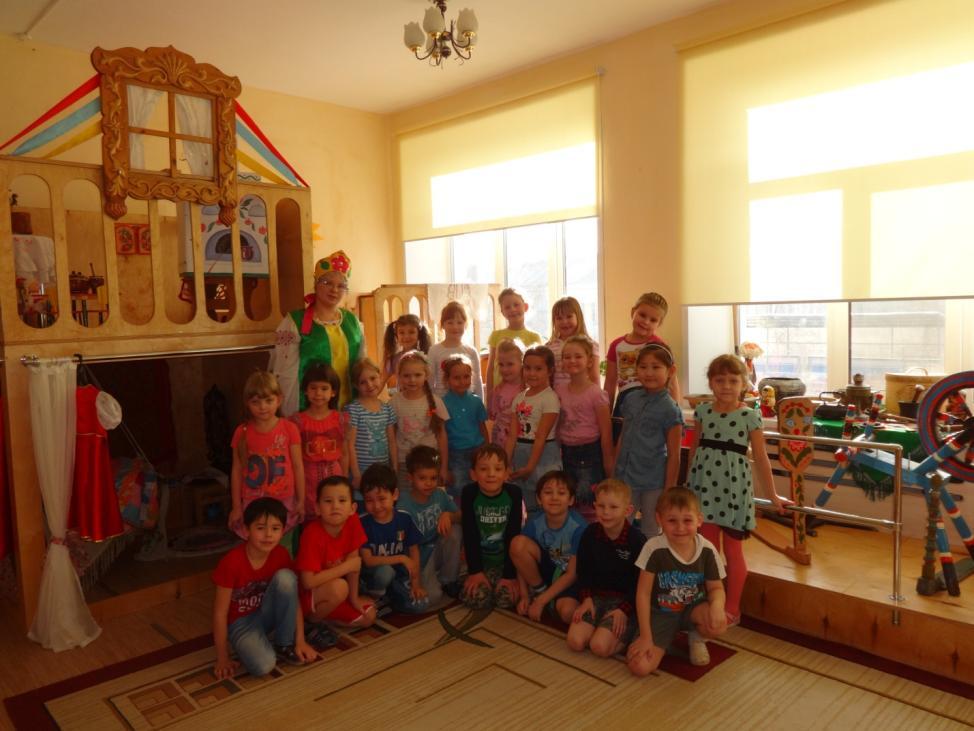 